                       Mathematics Faculty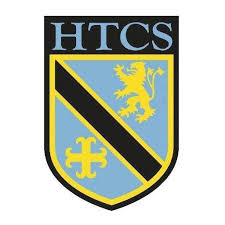 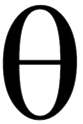              Year 8 Spring Term 2 – Theta Scheme Unit 8 Overview - Ratio and ProportionTopicKey IdeasProgressProgressProgressTopicKey IdeasRAGRatio and ProportionI can simplify two and three-part ratios.Ratio and ProportionI can simplify ratios involving different units.Ratio and ProportionI can write ratios in the form 1:n and n:1.Ratio and ProportionI can solve problems involving ratio and map scales/scale drawings.Ratio and ProportionI can divide a quantity in a given ratio.Ratio and ProportionI can use the unitary method for proportion.LessonLearning FocusAssessmentKey Words1Simplifying two and three-part ratios (CM clip 269)Formative assessment strategies e.g. MWBs, whole class questioning, Diagnostic Questions, SLOP time with self-assessment, Live Marking etc.Assessment is also supported with our use of ILOs, set through Century Learning and Corbettmaths.Finally, units are assessed through skills checks and half termly assessments, as part of our Assessment Calendar in Mathematics.simplify, ratio, divide, factor, common, integer2Simplifying ratios involving different units (CM clip 269)Formative assessment strategies e.g. MWBs, whole class questioning, Diagnostic Questions, SLOP time with self-assessment, Live Marking etc.Assessment is also supported with our use of ILOs, set through Century Learning and Corbettmaths.Finally, units are assessed through skills checks and half termly assessments, as part of our Assessment Calendar in Mathematics.ratio, convert, equal, simplify, divide, units, common, integer, factor3Writing ratios in the form 1:n and n:1 (CM clip 271c)Formative assessment strategies e.g. MWBs, whole class questioning, Diagnostic Questions, SLOP time with self-assessment, Live Marking etc.Assessment is also supported with our use of ILOs, set through Century Learning and Corbettmaths.Finally, units are assessed through skills checks and half termly assessments, as part of our Assessment Calendar in Mathematics.ratio, form, integer, unit, simplify, divide4Solving problems involving ratio and map scales/scale drawings (CM clip 283)Formative assessment strategies e.g. MWBs, whole class questioning, Diagnostic Questions, SLOP time with self-assessment, Live Marking etc.Assessment is also supported with our use of ILOs, set through Century Learning and Corbettmaths.Finally, units are assessed through skills checks and half termly assessments, as part of our Assessment Calendar in Mathematics.ratio, map, scale, size, unit5Dividing a quantity in a given ratio (CM clip 270)Formative assessment strategies e.g. MWBs, whole class questioning, Diagnostic Questions, SLOP time with self-assessment, Live Marking etc.Assessment is also supported with our use of ILOs, set through Century Learning and Corbettmaths.Finally, units are assessed through skills checks and half termly assessments, as part of our Assessment Calendar in Mathematics.ratio, divide, quantity, part, add, multiply6Using the unitary method for proportion. Solving recipe problems. (CM clips 225a & 256)Formative assessment strategies e.g. MWBs, whole class questioning, Diagnostic Questions, SLOP time with self-assessment, Live Marking etc.Assessment is also supported with our use of ILOs, set through Century Learning and Corbettmaths.Finally, units are assessed through skills checks and half termly assessments, as part of our Assessment Calendar in Mathematics.proportion, unit, multiply, divide, compare